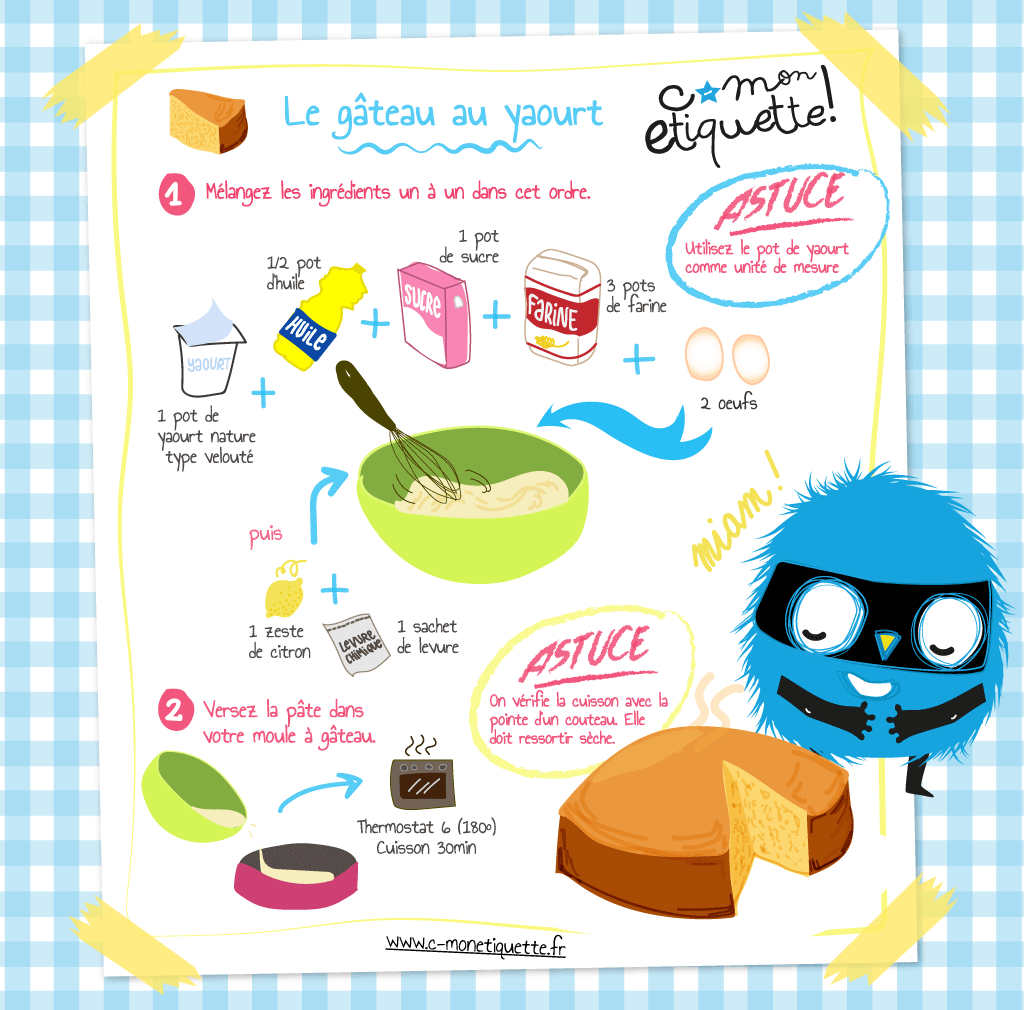 Cake au yaourt et aux pommesIngrédients4 yaourts1 kilo de sucre1 kilo de farine1 litre d’œufs1 litre d’huile2 sachets de levure chimique10 pommesVanille liquideJus de citronDérouléEplucher les pommes et les couper en petits dés. Les arroser de jus de citron pour éviter qu’elles jaunissent.Mélanger les yaourts avec l’huile, puis le sucre, la farine et les œufs. Ajouter enfin la levure, puis les pommes. Mélanger doucement pour les incorporer.Enfourner 30 minutes à 180 degrés (thermostat 6).C’est prêt !